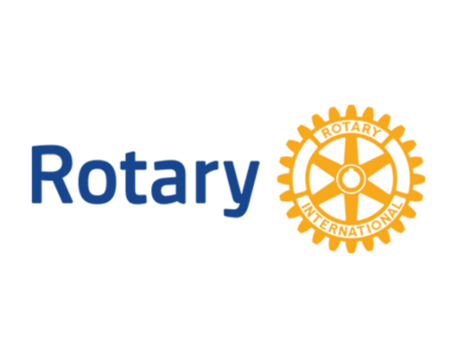 FAMILY & COMMUNITY SERVICES AWARDNOMINATION FORMThe Family & Community Service Award is a certificate that Rotary clubs may confer on individuals or organizations for outstanding service to families and communities, or in recognition of the positive contributions to individual Rotary clubs made by spouses or family members of Rotarians. You may complete and submit this form online on or before March 1st, 2024 to District Award Committee at dgcochran6880@gmail.comOR You may download this form and post US mail to The District Award Committee, 121 Lee Drive, Auburn, AL 36832, to be received before March 1, 2024. Any questions should be directed to DGN Bob Cochranat his email address, at dgcochran6880@gmail.comMobile Phone:  334-663-1764FAMILY & COMMUNITY SERVICES AWARDNOMINATION FORMDATE: ROTARY CLUB OF: CLUB PRESIDENT'S NAME: ADDRESS: TELEPHONE NUMBER: E-MAIL ADDRESS: NAME OF THE NOMINEE: ADDRESSBASIS FOR NOMINATION: (add page if needed)_________________________________________________________________ CLUB PRESIDENT'S SIGNATURE